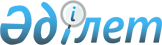 О внесении изменений и дополнений в решение Аягозского районного маслихата от 28 мая 2014 года № 25/176-V "Об утверждении Правил оказания социальной помощи, установления размеров и определения перечня отдельных категорий нуждающихся граждан"
					
			Утративший силу
			
			
		
					Решение Аягозского районного маслихата Восточно-Казахстанской области от 27 июня 2019 года № 39/261-VI. Зарегистрировано Департаментом юстиции Восточно-Казахстанской области 3 июля 2019 года № 6052. Утратило силу решением Аягозского районного маслихата Восточно-Казахстанской области от 4 сентября 2020 года № 52/440-VI
      Сноска. Утратило силу решением Аягозского районного маслихата Восточно-Казахстанской области от 04.09.2020 № 52/440-VI (вводится в действие по истечении десяти календарных дней после дня его первого официального опубликования).

      Примечание РЦПИ.

      В тексте документа сохранена пунктуация и орфография оригинала.
      В соответствии с пунктом 2-3 статьи 6 Закона Республики Казахстан от 23 января 2001 года "О местном государственном управлении и самоуправлении в Республике Казахстан", пунктом 1 статьи 6 Закона Республики Казахстан от 29 декабря 2008 года "О специальных социальных услугах", постановлением Правительства Республики Казахстан от 21 мая 2013 года № 504 "Об утверждении Типовых правил оказания социальной помощи, установления размеров и определения перечня отдельных категорий нуждающихся граждан", Аягозский районный маслихат РЕШИЛ:
      1. Внести в решение Аягозского районного маслихата от 28 мая 2014 года № 25/176-V "Об утверждении Правил оказания социальной помощи, установления размеров и определения перечня отдельных категорий нуждающихся граждан" (зарегистрировано в Реестре государственной регистрации нормативных правовых актов за номером 3381, опубликовано в информационно-правовой системе "Әділет" 30 июня 2014 года, в газете "Аягөз жаңалықтары" 5 июля 2014 года) следующие изменения и дополнения:
      в Правилах оказания социальной помощи, установления размеров и определения перечня отдельных категорий нуждающихся граждан, утвержденных указанным решением:
      пункт 6 дополнить подпунктом 4) следующего содержания:
      "4) многодетность и/или наличие в семье детей с особыми образовательными потребностями, посещающим дошкольные организации Аягозского района.".
      в пункте 7:
      подпункты 3), 6) и 8) изложить в следующей редакции:
      "3) несовершеннолетние, находящиеся в специальных организациях образования, организациях образования с особым режимом содержания; 
      6) лица, с ограничением жизнедеятельности вследствие социально значимых заболеваний и заболеваний, представляющих опасность для окружающих;
      8) лица, подвергшиеся жестокому обращению, приведшему к социальной дезадаптации и социальной депривации;";
      дополнить подпунктом 14) следующего содержания:
      "14) дети из многодетных семей и дети с особыми образовательными потребностями, посещающие дошкольные организации.";
      пункт 8 дополнить третим абзацем следующего содержания:
      "Установить порог среднедушевого дохода в размере шестикратной величины прожиточного минимума для категории получателей указанной в подпункте 14) пункта 7 настоящих Правил.".
      2. Настоящее решение вводится в действие по истечении десяти календарных дней после дня его первого официального опубликования.
					© 2012. РГП на ПХВ «Институт законодательства и правовой информации Республики Казахстан» Министерства юстиции Республики Казахстан
				
      Председатель сессии,
секретарь Аягозского
районного маслихата

С. Искаков
